                                                            EMEB CRECHE ALAÍDE CRISTINA ULSON QUERCIA ROTINA SEMANAL 24/05 a 28/05 2ª ETAPA BDATA:24/05 a  28/05	2° BIMESTRE	 	PROFESSOR:Sônia Santana SEGUNDA-FEIRA24/05/2021TERÇA-FEIRA25/05/2021QUARTAFEIRA26/05//2021QUINTA-FEIRA               27/05/2021.SEXTA- FEIRA28/05/2021Mensagem  (boa tarde)Oração Calendário    Música e  leitura alfabetoMontagem     do alfabeto com as letras moveis Aula de arte 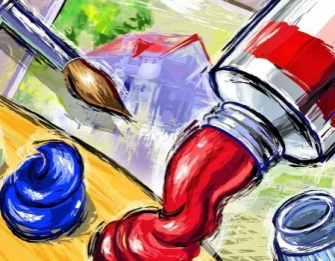 Mensagem  boa tarde)Oração  Calendário História                         Parlenda O docePortuguês Atividades da apostila página 60 circule as letras D,descubra quantas vezes falamos doce Vamos recitar a parlendaPalavra do diaMensagem boa tarde)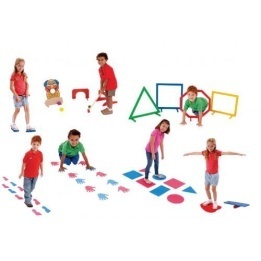 Oração Calendário  Música  família silábica letra d  Educação física movimento;        Mensagem (boa tarde)Oração Calendário História o menino e bom dinossauro    Música família silábica letra d SonsAtividades apostila páginas 61 e 62Atividades de movimento;   Yoga para as crianças                                Mensagem (boa tarde)OraçãoCalendário História Vídeo música os dedinhos  Atividade na apostila páginas 63 e 64.conta gem dos dedos e desenho Brincadeir encontrar em sua casa objetos bom s letra d       AULA ESPECIALISTAProfessora Diana aula de artesCONTEÚDO:Parlenda o doce ,conhecer a letra d e sons recortar palavras com a letra De alfabeto móvel formando palavrinhas, palavra do dia ( doce)recitar a parlendaAULA ESPECIALISTA Professor Alberto Educação física Conteúdo  letra d sons família silábica da de di do du. Palavra que começam com a letra D,doce preferido. CONTEÚDO:Letra d ,contagem dos dedos, até que número voce consegue contar(feijão) enumerar palitos OBSERVAÇÕES: OS VÍDEOS, ÁUDIOS E AS EXPLICAÇÕES SERÃO POSTADAS  NO GRUPO DE WHATSAPP.OBSERVAÇÕES: OS VÍDEOS, ÁUDIOS E AS EXPLICAÇÕES SERÃO POSTADAS  NO GRUPO DE WHATSAPP.OBSERVAÇÕES: OS VÍDEOS, ÁUDIOS E AS EXPLICAÇÕES SERÃO POSTADAS  NO GRUPO DE WHATSAPP.OBSERVAÇÕES: OS VÍDEOS, ÁUDIOS E AS EXPLICAÇÕES SERÃO POSTADAS  NO GRUPO DE WHATSAPP.OBSERVAÇÕES: OS VÍDEOS, ÁUDIOS E AS EXPLICAÇÕES SERÃO POSTADAS  NO GRUPO DE WHATSAPP.